Packaged Lesson Plans for Social Skills InstructionSecond Step (Grades Prek-8)Strong Start (Grades PreK-2), Strong Kids (Grades 3–8), Strong Teens (Grades 9-12)Thinking, Feeling, Behavior (Grades 1-12)Tough Kids Social Skills (Grades 3-7)Walker Social Skills Curriculum (Grades 6-12)Skillstreaming (Grades PreK-12)Stop & Think Social Skills (Grades PreK-8)Passport (Grades 1-12)I Can Problem Solve (Grades PreK-6)Aggression Replacement Training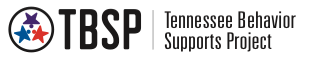 